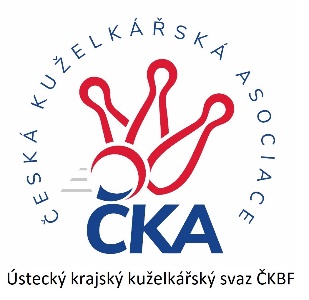       Z P R A V O D A J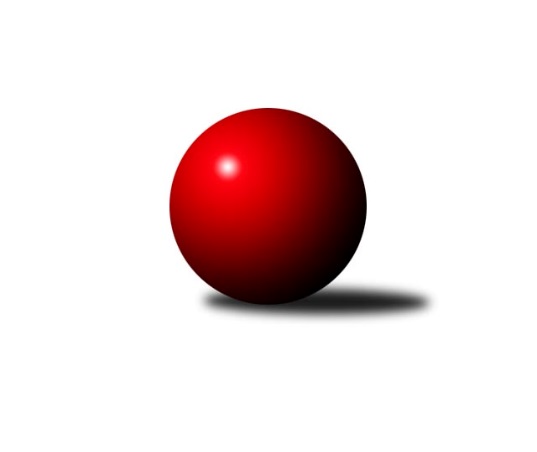 Č.9Ročník 2023/2024	19.11.2023Nejlepšího výkonu v tomto kole: 1702 dosáhlo družstvo: KK Hvězda TrnovanyOkresní přebor - skupina B 2023/2024Výsledky 9. kolaSouhrnný přehled výsledků:KK Hvězda Trnovany	- KO Česká Kamenice B	4:2	1702:1672	4.0:4.0	16.11.Sokol Ústí n. L. C	- Sokol Roudnice nad Labem	4:2	1536:1505	4.5:3.5	17.11.SKK Bohušovice C	- Sokol Ústí n. L. B	6:0	1685:1549	6.0:2.0	17.11.SK Verneřice B	- TJ Kovostroj Děčín C	5:1	1592:1553	5.0:3.0	17.11.TJ Teplice Letná C	- TJ Sokol Duchcov C	5:1	1671:1542	6.0:2.0	18.11.TJ Teplice Letná D	- TJ Union Děčín		dohrávka		27.11.Tabulka družstev:	1.	TJ Kovostroj Děčín C	9	7	1	1	35.0 : 19.0 	44.5 : 27.5 	 1620	15	2.	KK Hvězda Trnovany	9	7	0	2	36.0 : 18.0 	47.5 : 24.5 	 1661	14	3.	SKK Bohušovice C	9	7	0	2	36.0 : 18.0 	41.0 : 31.0 	 1550	14	4.	TJ Sokol Duchcov C	9	6	1	2	38.5 : 15.5 	44.5 : 27.5 	 1637	13	5.	TJ Union Děčín	8	4	0	4	25.0 : 23.0 	35.0 : 29.0 	 1530	8	6.	KO Česká Kamenice B	9	4	0	5	27.0 : 27.0 	39.5 : 32.5 	 1543	8	7.	Sokol Ústí n. L. C	9	3	1	5	23.5 : 30.5 	29.5 : 42.5 	 1556	7	8.	TJ Teplice Letná D	7	3	0	4	19.5 : 22.5 	22.0 : 34.0 	 1504	6	9.	Sokol Ústí n. L. B	8	3	0	5	18.0 : 30.0 	22.5 : 41.5 	 1504	6	10.	Sokol Roudnice nad Labem	9	3	0	6	21.0 : 33.0 	32.0 : 40.0 	 1555	6	11.	SK Verneřice B	9	2	1	6	19.0 : 35.0 	32.5 : 39.5 	 1543	5	12.	TJ Teplice Letná C	9	1	0	8	13.5 : 40.5 	25.5 : 46.5 	 1476	2Podrobné výsledky kola:	 KK Hvězda Trnovany	1702	4:2	1672	KO Česká Kamenice B	Petr Petřík	 	 225 	 203 		428 	 1:1 	 435 	 	214 	 221		Věra Šimečková	Štěpán Kandl	 	 244 	 196 		440 	 1:1 	 408 	 	206 	 202		Miroslav Král	Ondřej Koblih	 	 190 	 202 		392 	 0:2 	 435 	 	232 	 203		Jan Chvátal	Vladislav Jedlička	 	 220 	 222 		442 	 2:0 	 394 	 	210 	 184		Jiří Malecrozhodčí: Ondřej KoblihNejlepší výkon utkání: 442 - Vladislav Jedlička	 Sokol Ústí n. L. C	1536	4:2	1505	Sokol Roudnice nad Labem	Pavel Nováček	 	 177 	 208 		385 	 2:0 	 377 	 	175 	 202		Josef Kecher	Simona Puschová	 	 189 	 218 		407 	 2:0 	 343 	 	160 	 183		Vladimír Chrpa	Petr Šanda	 	 199 	 177 		376 	 0:2 	 395 	 	207 	 188		Radek Plicka	Jaroslav Kuneš	 	 179 	 189 		368 	 0.5:1.5 	 390 	 	201 	 189		Petr Došekrozhodčí: Kuneš JaroslavNejlepší výkon utkání: 407 - Simona Puschová	 SKK Bohušovice C	1685	6:0	1549	Sokol Ústí n. L. B	Josef Devera ml.	 	 210 	 202 		412 	 2:0 	 391 	 	198 	 193		Eugen Šroff	Tereza Brožková	 	 220 	 191 		411 	 1:1 	 407 	 	205 	 202		Milan Wundrawitz	Jiří Semerád	 	 216 	 263 		479 	 1:1 	 417 	 	219 	 198		Jiří Kyral	Luďka Maříková	 	 191 	 192 		383 	 2:0 	 334 	 	159 	 175		Jiří Pulchartrozhodčí: Josef Devera ml.Nejlepší výkon utkání: 479 - Jiří Semerád	 SK Verneřice B	1592	5:1	1553	TJ Kovostroj Děčín C	Hana Machová	 	 164 	 179 		343 	 0:2 	 409 	 	195 	 214		Miroslav Rejchrt	Miroslav Zítka	 	 224 	 212 		436 	 2:0 	 375 	 	172 	 203		Petr Veselý	Kamila Ledwoňová	 	 184 	 196 		380 	 1:1 	 367 	 	189 	 178		Jana Sobotková	Ladislav Elis st.	 	 215 	 218 		433 	 2:0 	 402 	 	192 	 210		Antonín Hraběrozhodčí: Radek MachNejlepší výkon utkání: 436 - Miroslav Zítka	 TJ Teplice Letná C	1671	5:1	1542	TJ Sokol Duchcov C	Michal Horňák	 	 225 	 230 		455 	 2:0 	 402 	 	215 	 187		Josef Otta st.	Eva Staňková	 	 198 	 199 		397 	 2:0 	 348 	 	189 	 159		Miroslava Zemánková	Sabina Formánková	 	 195 	 185 		380 	 0:2 	 407 	 	199 	 208		Michaela Šuterová	Martin Soukup	 	 215 	 224 		439 	 2:0 	 385 	 	190 	 195		Jiří Müllerrozhodčí: Michal HorňákNejlepší výkon utkání: 455 - Michal HorňákPořadí jednotlivců:	jméno hráče	družstvo	celkem	plné	dorážka	chyby	poměr kuž.	Maximum	1.	Jiří Semerád 	SKK Bohušovice C	453.92	302.5	151.4	2.5	4/5	(498)	2.	Martin Bergerhof 	KK Hvězda Trnovany	444.60	304.2	140.4	5.3	5/5	(499)	3.	Pavel Jedlička 	KK Hvězda Trnovany	430.63	297.8	132.9	5.0	4/5	(466)	4.	Roman Voráček 	TJ Sokol Duchcov C	429.33	302.2	127.1	6.8	3/4	(485)	5.	Jiří Müller 	TJ Sokol Duchcov C	423.44	297.7	125.8	4.9	3/4	(468)	6.	Miroslav Rejchrt 	TJ Kovostroj Děčín C	423.20	289.2	134.0	5.5	5/5	(468)	7.	Michaela Šuterová 	TJ Sokol Duchcov C	422.54	293.6	129.0	6.6	4/4	(471)	8.	Štěpán Kandl 	KK Hvězda Trnovany	422.13	292.6	129.5	8.4	4/5	(446)	9.	Ladislav Elis  st.	SK Verneřice B	420.70	291.9	128.8	8.4	5/5	(445)	10.	Pavel Nováček 	Sokol Ústí n. L. C	413.76	293.6	120.2	7.4	5/5	(450)	11.	Jiří Kyral 	Sokol Ústí n. L. B	413.67	284.2	129.5	8.2	6/6	(421)	12.	Martin Pokorný 	TJ Teplice Letná D	413.53	285.9	127.7	8.7	5/5	(447)	13.	Antonín Hrabě 	TJ Kovostroj Děčín C	412.04	284.8	127.2	6.2	5/5	(451)	14.	Ivan Králik 	TJ Teplice Letná D	405.00	293.9	111.1	13.4	4/5	(451)	15.	Petr Kumstát 	TJ Union Děčín	404.88	286.3	118.6	9.3	4/5	(423)	16.	Filip Dítě 	TJ Union Děčín	402.88	287.9	115.0	7.0	4/5	(417)	17.	Jan Chvátal 	KO Česká Kamenice B	401.76	288.7	113.0	10.7	5/5	(457)	18.	Josef Otta  st.	TJ Sokol Duchcov C	401.67	275.3	126.4	8.8	4/4	(423)	19.	Petr Petřík 	KK Hvězda Trnovany	399.75	276.6	123.1	8.1	4/5	(440)	20.	Petr Veselý 	TJ Kovostroj Děčín C	396.93	285.4	111.5	13.1	5/5	(428)	21.	Simona Puschová 	Sokol Ústí n. L. C	396.44	287.6	108.8	11.1	5/5	(428)	22.	Radek Plicka 	Sokol Roudnice nad Labem	396.05	289.3	106.8	12.1	5/5	(406)	23.	Vladimír Chrpa 	Sokol Roudnice nad Labem	394.50	281.9	112.7	14.3	5/5	(422)	24.	Luďka Maříková 	SKK Bohušovice C	393.75	272.4	121.4	7.6	4/5	(425)	25.	Josef Kecher 	Sokol Roudnice nad Labem	392.84	280.1	112.8	10.2	5/5	(416)	26.	Michal Horňák 	TJ Teplice Letná C	392.65	278.1	114.6	8.8	5/5	(455)	27.	Jana Sobotková 	TJ Kovostroj Děčín C	392.65	289.1	103.6	12.1	4/5	(449)	28.	Kamila Ledwoňová 	SK Verneřice B	392.38	287.9	104.5	12.8	4/5	(433)	29.	Jan Brhlík  st.	TJ Teplice Letná C	391.75	289.0	102.8	12.3	4/5	(429)	30.	Milan Pecha  ml.	TJ Union Děčín	391.33	279.6	111.7	10.6	5/5	(414)	31.	Miroslav Král 	KO Česká Kamenice B	383.70	271.3	112.5	12.0	5/5	(428)	32.	Eugen Šroff 	Sokol Ústí n. L. B	383.17	275.0	108.2	12.3	4/6	(403)	33.	Petr Šanda 	Sokol Ústí n. L. C	378.65	278.1	100.6	13.3	4/5	(402)	34.	Ladislav Jahoda 	Sokol Ústí n. L. C	376.00	266.3	109.7	10.3	4/5	(400)	35.	Pavlína Sekyrová 	SK Verneřice B	372.00	270.7	101.3	13.4	5/5	(413)	36.	Jana Němečková 	TJ Teplice Letná D	365.70	265.0	100.7	16.1	5/5	(407)	37.	Alois Haluska 	Sokol Roudnice nad Labem	365.60	265.6	100.1	15.3	4/5	(403)	38.	Hana Machová 	SK Verneřice B	364.90	266.6	98.3	15.4	5/5	(387)	39.	Milan Wundrawitz 	Sokol Ústí n. L. B	362.33	266.9	95.4	15.0	6/6	(417)	40.	Tereza Brožková 	SKK Bohušovice C	358.00	261.5	96.5	12.1	4/5	(411)	41.	Libor Hekerle 	KO Česká Kamenice B	352.58	254.1	98.5	16.4	4/5	(442)	42.	Magdalena Šabatová 	SKK Bohušovice C	348.60	255.7	92.9	12.1	5/5	(412)	43.	Sabina Formánková 	TJ Teplice Letná C	345.00	258.3	86.7	18.5	5/5	(380)	44.	Eva Staňková 	TJ Teplice Letná C	340.10	247.9	92.2	14.2	5/5	(397)	45.	Jiří Pulchart 	Sokol Ústí n. L. B	334.80	251.4	83.4	13.4	5/6	(391)	46.	Karel Šrámek 	TJ Teplice Letná D	281.25	212.3	69.0	30.5	4/5	(310)		Eva Říhová 	KO Česká Kamenice B	431.00	317.0	114.0	11.0	1/5	(431)		Karel Bouša 	TJ Teplice Letná D	430.00	307.0	123.0	7.0	1/5	(430)		Roman Filip 	SKK Bohušovice C	416.83	285.5	131.3	5.8	2/5	(471)		Věra Šimečková 	KO Česká Kamenice B	411.67	297.2	114.5	8.5	3/5	(435)		Vladislav Janda 	KO Česká Kamenice B	410.00	288.8	121.3	7.8	2/5	(449)		Karel Kratochvíl 	TJ Sokol Duchcov C	407.25	274.8	132.5	8.8	2/4	(433)		Vladislav Jedlička 	KK Hvězda Trnovany	406.17	284.5	121.7	8.3	3/5	(468)		Jan Pecha 	TJ Union Děčín	404.25	279.5	124.8	7.3	2/5	(438)		Pavel Mihalík 	Sokol Ústí n. L. B	404.00	285.2	118.8	8.2	3/6	(416)		Ondřej Koblih 	KK Hvězda Trnovany	403.33	292.8	110.5	14.8	3/5	(413)		Martin Soukup 	TJ Teplice Letná C	402.13	285.5	116.6	11.3	2/5	(439)		Josef Devera  ml.	SKK Bohušovice C	400.50	283.4	117.1	8.0	3/5	(426)		Petr Došek 	Sokol Roudnice nad Labem	398.00	279.5	118.5	8.5	2/5	(406)		Čestmír Dvořák 	TJ Kovostroj Děčín C	397.00	281.0	116.0	6.0	1/5	(397)		Václav Otta 	TJ Teplice Letná D	392.25	277.3	115.0	12.0	2/5	(402)		Miroslav Zítka 	SK Verneřice B	390.50	289.8	100.8	13.5	2/5	(436)		Kryštof Rusek 	TJ Teplice Letná D	388.00	257.0	131.0	7.0	1/5	(388)		Daniel Žemlička 	SK Verneřice B	387.00	277.0	110.0	9.0	1/5	(387)		Jiří Malec 	KO Česká Kamenice B	385.11	270.6	114.6	11.8	3/5	(451)		Pavel Hlůžek 	Sokol Roudnice nad Labem	382.00	258.0	124.0	8.0	1/5	(382)		Jindřich Hruška 	TJ Teplice Letná C	374.00	266.0	108.0	13.0	1/5	(374)		Miroslava Zemánková 	TJ Sokol Duchcov C	371.00	272.1	98.9	14.9	2/4	(424)		Jan Baco 	TJ Union Děčín	363.33	262.7	100.7	14.3	3/5	(372)		Jiří Houdek 	TJ Kovostroj Děčín C	351.50	278.5	73.0	23.0	1/5	(352)		Jaroslav Kuneš 	Sokol Ústí n. L. C	351.00	261.5	89.5	12.0	2/5	(368)		Václav Pavelka 	TJ Union Děčín	341.00	243.7	97.3	15.1	3/5	(362)		Kamil Navrátil 	TJ Union Děčín	314.00	229.0	85.0	16.0	1/5	(314)		František Mourek 	TJ Union Děčín	300.00	230.0	70.0	23.0	1/5	(300)		Sylva Vahalová 	SKK Bohušovice C	284.00	217.0	67.0	23.0	1/5	(284)Sportovně technické informace:Starty náhradníků:registrační číslo	jméno a příjmení 	datum startu 	družstvo	číslo startu
Hráči dopsaní na soupisku:registrační číslo	jméno a příjmení 	datum startu 	družstvo	Program dalšího kola:10. kolo20.11.2023	po	17:00	Sokol Ústí n. L. B - TJ Teplice Letná D (dohrávka z 8. kola)	24.11.2023	pá	17:00	Sokol Ústí n. L. C - Sokol Ústí n. L. B	24.11.2023	pá	17:00	SK Verneřice B - Sokol Roudnice nad Labem	24.11.2023	pá	17:00	TJ Union Děčín - TJ Sokol Duchcov C	25.11.2023	so	16:00	TJ Teplice Letná C - KO Česká Kamenice B	25.11.2023	so	16:00	TJ Teplice Letná D - TJ Kovostroj Děčín C	Nejlepší šestka kola - absolutněNejlepší šestka kola - absolutněNejlepší šestka kola - absolutněNejlepší šestka kola - absolutněNejlepší šestka kola - dle průměru kuželenNejlepší šestka kola - dle průměru kuželenNejlepší šestka kola - dle průměru kuželenNejlepší šestka kola - dle průměru kuželenNejlepší šestka kola - dle průměru kuželenPočetJménoNázev týmuVýkonPočetJménoNázev týmuPrůměr (%)Výkon5xJiří SemerádBohušovice C4795xJiří SemerádBohušovice C120.874792xMichal HorňákTeplice C4553xMichal HorňákTeplice C114.614552xVladislav JedličkaTrnovany4421xMiroslav ZítkaVerneřice B112.434362xŠtěpán KandlTrnovany4402xMartin PokornýTeplice D112.244402xMartin PokornýTeplice D4404xLadislav Elis st.Verneřice B111.664331xMartin SoukupTeplice C4391xMartin SoukupTeplice C110.58439